Master Schedule Collection Teacher Scenarios (updated 09/16/2022)Special Education TeacherThis record is for a class taught by a special education teacher in Westmoreland County (095) at Montross Middle School (0300).  They teach Reading 6 in a self-contained special education classroom for students with a specific learning disabilities.  The D record should show the Defined Class Type as code 7865: Specific Learning Disabilities.C RecordD RecordF RecordUnlicensed Teacher This record is for a class taught by Lynn Smith, a new teacher for Earth Science at Graham High School (0940) in Tazewell County (092).  She has not received her license information from VDOE as of the beginning of the school year.  A SSN is required since the Teacher License elements are blank.  The E Record is used to report the teacher’s name and code 4 to represent a non-licensed teacher.B Record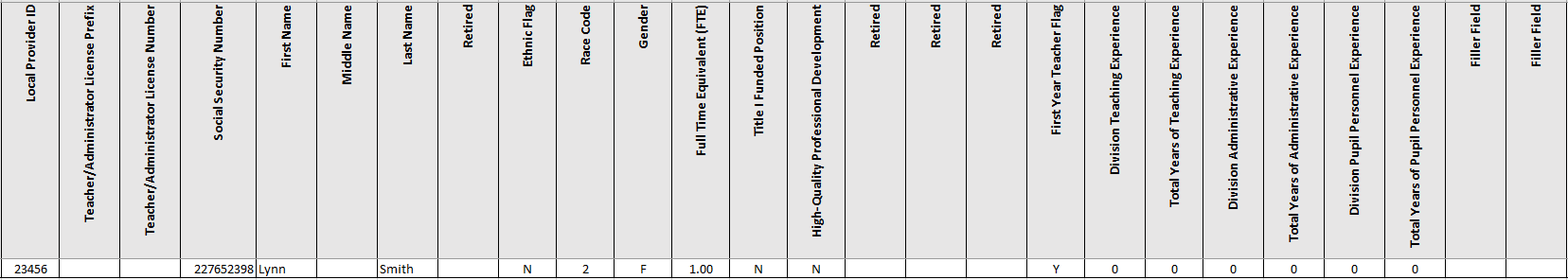 D RecordE RecordClass with More than One Teacher (whole class)This record is for Physical Science: Grade 8 at Chilhowie Middle School (0851) in Smyth County (086).  The class has a teacher and a collaborative special education teacher who works with the whole class.  The only F record reported is for the Teacher of Record (1).C RecordD RecordF RecordClass with More than One Teacher (a few students)This record is for an English 7 class at C. Alton Lindsay Middle School (0450) in Hampton City (112).  The class has a teacher and a collaborative special education teacher who works with five students.  A Defined Class Type must be reported in the D Record for the collaborative teacher.  Two F records should be reported for the 5 student’s servers by the collaborative teacher. C RecordD RecordF RecordGovernor’s School: Licensed TeacherThis record is for a Physics I class at Appomattox Regional Governor’s School (Division Code: 267; School Code: 2204) that is taught by a licensed teacher.  The Governor’s School is reported as the Serving Division and Serving School.  The Responsible Division is required since the serving division and responsible division are different.C RecordD RecordF RecordGovernor’s School: Unlicensed TeacherThis record is for an English 11 class taught by an unlicensed teacher at Southside Virginia Governor’s School (Division Code: 261; School Code: 1853).  The Governor’s School is reported as the Serving Division and Serving School.  An E record is required since the license elements are blank.  The Responsible Division must be reported since the serving division and responsible divisions are different.C RecordD RecordE RecordF Record Governor’s School: Unavailable Teacher InformationThis record is for a Marine Science class taught at Chesapeake Bay Regional Governor’s School (Division Code: 269; School Code: 2203).  The name of the teacher is unknown to the LEA.  Since a license number wasn’t reported in the D record, an E record will be required.  The Responsible Division element in the F record is required since the serving division and responsible division are different.C RecordD RecordE RecordF RecordCommunity College Dual Enrollment CourseThis record is for a teacher at Central Community College, who collaborates with Riverbend High School (0510) in Spotsylvania County (088) to teach a Pre-Calculus dual enrollment course.  The Serving Division and Serving School is reported as Spotsylvania County and an E Record is required for the Community College.C RecordD RecordE RecordF RecordCommunity College Dual Enrollment Course: Accepting Transfer CreditThis record is for a Political Science class at Lord Fairfax Community College, where students attend dual enrollment classes.  The students are paying tuition for the class and receiving transfer credit from Millbrook High School (0584) in Frederick County (034).  An E Record will be required.C RecordD RecordE RecordF RecordVirtual Education Record: Multidivisional Online ProvidersThis record is for a Sociology class taught by Virtual High School, a virtual education provider who is contracted by T.C Williams High School (0210) in Alexandria City (101).  Since this company is an approved MOP, it is required to report the teacher with a license number.  An “E” Record is no longer acceptable for an MOP teacher.  The MOP ID is required since the course content and instruction are provided by the MOP.  A Remote Course Indicator is required.C RecordD RecordF Record Virtual Education Record: Self-Paced Virtual ProgramThis record is for a Biology class taught by NovaNet, a software program used by Dinwiddie High School (0500) in Dinwiddie County (027).  NovaNet is not a reporting MOP since only the content is being provided.  Novanet requires an E Record and the Remote Course indicator in the F Record. C RecordD RecordE RecordF Record Licensed Long Term Substitute This record is for a class taught by a long term substitute at George Mason High School (251) in Falls Church City (109).  A Teacher Role Code of 5 should be reported in the D Record to represent a long term substitute.  C RecordD RecordF RecordUnlicensed Long Term Substitute This record is for a class taught by Barbara Young, who is a long term substitute for a second grade science class at Seaford Elementary School (098) in York County (0170).  She does not have a teaching license.  Notice that the Teacher Role Code 5 represents a long term substitute.  An E Record is required since the teacher does not have a license.  C RecordD RecordE RecordF RecordMultiple Teachers throughout the School YearMrs. Smith is the teacher of record on Oct 1st for a yearlong Journalism I class at Elm HS (0021) in Monroe County (202), but had to resign after 2 month.  Since this was a vacant position, Mr. Martin was hired as a long term sub for 3 months.  Mrs. Sarver is hired as the teacher of record but resigns for health reasons after providing classroom instruction for more than 20 hours.  Mr. Hill is the teacher of record on the last day of school.  All 4 teachers should be reported on the EOY MSC since each provided more than 20 hours of classroom instruction.  The long term sub will be reporting using an E record.C RecordD Record                                                                                                                                                                                      E RecordF RecordSection IDServing DivisionServing SchoolSCED CodeFillerFillerFillerSCED SequenceVA Extended DescriptionAssociated SOL Test CodeFillerLocal Course CodeLocal Course TitleSemesterMinutes per CourseReading6-0309503000104661061106Reading 63Section IDServing DivisionServing SchoolTeacher License PrefixTeacher License NumberLocal Provider IDTeacher Role CodeDefined Class TypeFillerFillerReading6-030950300PPL123456789678917865Section IDLocal Provider IDState Testing IDLocal Student IDFinal GradeRemote Course IndicatorDual Enrollment FlagWork-based LearningGovernor Academy CodeResponsible DivisionCredit Awarded FlagReading6-03678910122226781834167BNYSection IDServing DivisionServing SchoolTeacher License PrefixTeacher License NumberLocal Provider IDTeacher Role CodeDefined Class TypeFillerFiller4210-050920940234561Local Provider IDProvider NameProvider Description23456Lynn Smith4Section IDServing DivisionServing SchoolSCED CodeFillerFillerFillerSCED SequenceVA Extended DescriptionAssociated SOL Test CodeFillerLocal Course CodeLocal Course TitleSemesterMinutes per Course4125-0908608510315981654125Physical Science 83Section IDServing DivisionServing SchoolTeacher License PrefixTeacher License NumberLocal Provider IDTeacher Role CodeDefined Class TypeFillerFiller4125-090860851CPL77777777775671YN4125-090860851CPL000000000023427865YNSection IDLocal Provider IDState Testing IDLocal Student IDFinal GradeRemote Course IndicatorDual Enrollment FlagWork-based LearningGovernor’s Academy CodeResponsible DivisionCredit Awarded Flag4125-0956712345678909876543C+NY4125-0956710122226781234567B-NYSection IDServing DivisionServing SchoolSCED CodeFillerFillerFillerSCED SequenceVA Extended DescriptionAssociated  SOL Test CodeFillerLocal Course CodeLocal Course TitleSemesterMinutes per Course1110-0411204500103571071110English 73Section IDServing DivisionServing SchoolTeacher License PrefixTeacher License NumberLocal Provider IDTeacher Role CodeDefined Class TypeFillerFiller1110-041120450CPL999999999978911110-041120450CPL000000000012347865Section IDLocal Provider IDState Testing IDLocal Student IDFinal GradeRemote Course IndicatorDual Enrollment FlagWork-based LearningGovernor’s Academy CodeResponsible DivisionCredit Awarded Flag1110-0478912345678909876543B-NY1110-0478910122226781234567CNY1110-0412310122226781234567CNYSection IDServing DivisionServing SchoolSCED CodeFillerFillerFillerSCED SequenceVA Extended DescriptionAssociated Test CodeFillerLocal Course CodeLocal Course TitleSemesterMinutes per CoursePhysics-GV-012672204031514510Physics I39000Section IDServing DivisionServing SchoolTeacher License PrefixTeacher License NumberLocal Provider IDTeacher Role CodeDefined Class TypeFillerFillerPhysics-GV-012672204CP777777777771111Section IDLocal Provider IDState Testing IDLocal Student IDFinal GradeRemote Course IndicatorDual Enrollment FlagWork-based LearningGovernor’s Academy CodeResponsible DivisionCredit AwardedPhysics-GV-0111110122226781234567AN122YSection IDServing DivisionServing SchoolSCED CodeFillerFillerFillerSCED SequenceVA Extended DescriptionAssociated Test CodeFillerLocal Course CodeLocal Course TitleSemesterMinutes per CourseEnglish11-GV-012611853010031091121150English 1139000Section IDServing DivisionServing SchoolTeacher License PrefixTeacher License NumberLocal Provider IDTeacher Role CodeDefined Class TypeFillerFillerEnglish11-GV-0126118532221Local Provider IDProvider NameProvider Description222Jane Doe4Section IDLocal Provider IDState Testing IDLocal Student IDFinal GradeRemote Course IndicatorDual Enrollment FlagWork-based LearningGovernor Academy CodeResponsible DivisionCredit AwardedEnglish11-GV-0122210122226781234567B+N112YSection IDServing DivisionServing SchoolSCED CodeFillerFillerFillerSCED SequenceVA Extended DescriptionAssociated Test CodeFillerLocal Course CodeLocal Course TitleSemesterMinutes per CourseMScience-GV-012692203064404610Marine Science39000Section IDServing DivisionServing SchoolTeacher License PrefixTeacher License NumberLocal Provider IDTeacher Role CodeDefined Class TypeFillerFillerMScience-GV-0126922039871Local Provider IDProvider NameProvider Description987Chesapeake Bay Governor’s School3Section IDLocal Provider IDState Testing IDLocal Student IDFinal GradeRemote Course IndicatorDual Enrollment FlagWork-based LearningGovernor Academy CodeResponsible DivisionCredit AwardedMScience-GV-0198710122226781234567AN123YSection IDServing DivisionServing SchoolSCED CodeFillerFillerFillerSCED SequenceVA Extended DescriptionAssociated Test CodeFillerLocal Course CodeLocal Course TitleSemesterMinutes per CourseCalculus1-CC088051006404DE3230Calculus I3Section IDServing DivisionServing SchoolTeacher License PrefixTeacher License NumberLocal Provider IDTeacher Role CodeDefined Class TypeFillerFillerCalculus1-CC0880510987651Local Provider IDProvider NameProvider Description98765Central Community College5Section IDLocal Provider IDState Testing IDLocal Student IDFinal GradeVirtual Course IndicatorDual Enrollment FlagWork-based LearningGovernor Academy CodeResponsible DivisionCredit AwardedCalculus1-CC9876510122226781234590YYSection IDServing DivisionServing SchoolSCED CodeFillerFillerFillerSCED SequenceVA Extended DescriptionAssociated Test CodeFillerLocal Course CodeLocal Course TitleSemesterMinutes per Course2451-019999999041532451Political Science3Section IDServing DivisionServing SchoolTeacher License PrefixTeacher License NumberLocal Provider IDTeacher Role CodeDefined Class TypeFillerFiller2451-0199999993451Local Provider IDProvider NameProvider Description345Lord Fairfax Community College5Section IDLocal Provider IDState Testing IDLocal Student IDFinal GradeRemote Course IndicatorDual Enrollment FlagWork-based LearningGovernor Academy CodeResponsible DivisionCredit Awarded2451-0134510122226781234590YYSection IDServing DivisionServing SchoolSCED CodeFillerSCED Course LevelFillerSCED SequenceVA Extended DescriptionAssociated Test CodeFillerLocal Course CodeLocal Course TitleSemesterMinutes per CourseMOP ID2500-VHS-011010210042582500Sociology314Section IDServing DivisionServing SchoolTeacher License PrefixTeacher License NumberLocal Provider IDTeacher Role CodeDefined Class TypeFillerFiller2500-VHS-011010210CP06583934561Section IDLocal Provider IDState Testing IDLocal Student IDFinal GradeRemote Course IndicatorDual Enrollment FlagWork-based LearningGovernor Academy CodeResponsible DivisionCredit Awarded2500-VHS-01345610122226781234567A-1NYSection IDServing DivisionServing SchoolSCED CodeFillerFillerFillerSCED SequenceVA Extended DescriptionAssociated Test CodeFillerLocal Course CodeLocal Course TitleSemesterMinutes per CourseBio-Novanet-010270500030511614310Biology I3Section IDServing DivisionServing SchoolTeacher License PrefixTeacher License NumberLocal Provider IDTeacher Role CodeDefined Class TypeFillerFillerBio-Novanet-01027050034561Local Provider IDProvider NameProvider Description3456NovaNet3Section IDLocal Provider IDState Testing IDLocal Student IDFinal GradeRemote Course IndicatorDual Enrollment FlagWork-based LearningGovernor Academy CodeResponsible DivisionCredit Awarded FlagBio-Novanet-013456101231267887651A-1NYSection IDServing DivisionServing SchoolSCED CodeFillerFillerFillerSCED SequenceVA Extended DescriptionAssociated Test CodeFillerLocal Course CodeLocal Course TitleSemesterMinutes Per Course2340-151090251040521712340World History I2Section IDServing DivisionServing SchoolTeacher License PrefixTeacher License NumberLocal Provider IDTeacher Role CodeDefined Class TypeFillerFiller2340-151090251CP000000007655Section IDLocal Provider IDState Testing IDLocal Student IDFinal GradeVirtual Course IndicatorDual Enrollment FlagWork-based LearningGovernor’s Academy CodeResponsible DivisionCredit Awarded Flag2340-157651012222678123456785NYSection IDServing DivisionServing SchoolSCED CodeFillerFillerFillerSCED SequenceVA Extended DescriptionAssociated Test CodeFillerLocal Course CodeLocal Course TitleSemesterMinutes per CourseScience02-020980170032350202Gr 2 Science 3Section IDServing DivisionServing SchoolTeacher License PrefixTeacher License NumberLocal Provider IDTeacher Role CodeDefine Class TypeFillerFillerScience02-020980170654325Local Provider IDProvider NameProvider Description65432Barbara Young4Section IDLocal Provider IDState Testing IDLocal Student IDFinal GradeVirtual Course IndicatorDual Enrollment FlagWork-based LearningGovernor Academy CodeResponsible DivisionCredit Awarded Science02-027651012222678123456785NNSection IDServing DivisionServing SchoolSCED CodeSCED Course LevelSCED Course LevelSCED SequenceVA Extended DescriptionAssociated Test CodeLocal Course CodeLocal Course TitleSemesterMinutes per CourseMOP IDJournal01-1202002111101GI1140Journalism I3Section IDServing DivisionServing SchoolTeacher License PrefixTeacher License NumberLocal Provider IDTeacher Role CodeDefined Class TypeJournal01-12020021CPL111111180011Journal01-1202002180025Journal01-12020021CP222222280031Journal01-12020021PGP333333380041Local Provider IDProvider NameProvider Description8002John Martin4Section IDLocal Provider IDState Testing IDLocal Student IDFinal GradeVirtual Course IndicatorDual Enrollment FlagWork-based LearningGovernor Academy CodeResponsible DivisionCredit Awarded FlagJournal01-18001101222267867890NGNNJournal01-18002101222267867890NGNNJournal01-18003101222267867890NGNNJournal01-18004101222267867890B-NY